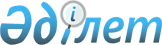 О внесении изменений в приказ Министра финансов Республики Казахстан от 20 апреля 2015 года № 274 "Об утверждении Правил учета в органах государственных доходов обеспечения уплаты таможенных пошлин, налогов, определения суммы обеспечения уплаты таможенных пошлин, налогов, а также применения генерального обеспечения уплаты таможенных пошлин, налогов"
					
			Утративший силу
			
			
		
					Приказ Министра финансов Республики Казахстан от 15 сентября 2016 года № 493. Зарегистрирован в Министерстве юстиции Республики Казахстан 13 октября 2016 года № 14323. Утратил силу приказом Министра финансов Республики Казахстан от 26 февраля 2018 года № 294.
      Сноска. Утратил силу приказом Министра финансов РК от 26.02.2018 № 294 (вводится в действие по истечении десяти календарных дней после дня его первого официального опубликования).
      ПРИКАЗЫВАЮ:
      1. Внести в приказ Министра финансов Республики Казахстан от 20 апреля 2015 года № 274 "Об утверждении Правил учета в органах государственных доходов обеспечения уплаты таможенных пошлин, налогов, определения суммы обеспечения уплаты таможенных пошлин, налогов, а также применения генерального обеспечения уплаты таможенных пошлин, налогов" (зарегистрирован в Реестре государственной регистрации нормативных правовых актов под № 11172, опубликован в информационно-правовой системе "Әділет" 22 июня 2015 года) следующие изменения: 
      в Правилах учета в органах государственных доходов обеспечения уплаты таможенных пошлин, налогов, определения суммы обеспечения уплаты таможенных пошлин, налогов, утвержденных указанным приказом:
      пункт 2 изложить в следующей редакции:
      "2. Понятия, используемые в настоящих Правилах, применяются в значениях, установленных таможенным законодательством Евразийского экономического союза и (или) Республики Казахстан.
      В настоящих Правилах под уполномоченным должностным лицом понимается должностное лицо территориального подразделения органа государственных доходов, таможни, таможенного поста (далее - подразделение органа государственных доходов), осуществляющее регистрацию обеспечения уплаты таможенных пошлин, налогов, а также производящее учет сумм обеспечения.";
      пункт 3 изложить в следующей редакции:
      "3. Уплата таможенных пошлин, налогов обеспечивается следующими способами:
      деньгами;
      банковской гарантией;
      поручительством;
      залогом имущества;
      договором страхования.
      Обеспечение уплаты таможенных пошлин, налогов применяется при совершении таможенных операций, перечисленных в пункте 1 статьи 143 Кодекса, а также в иных случаях, предусмотренных международными договорами Республики Казахстан.
      Обеспечение уплаты таможенных пошлин, налогов для осуществления деятельности в качестве таможенного перевозчика и (или) таможенного представителя представляется в территориальные подразделения органа государственных доходов или таможню.";
      часть первую пункта 6 изложить в следующей редакции:
      "6. Карточка оформляется в двух экземплярах:
      первый экземпляр Карточки остается в подразделении органа государственных доходов, зарегистрировавшем ее;
      второй экземпляр, не позднее рабочего дня, следующего за днем регистрации Карточки, передается и (или) направляется в автоматизированной информационной системе в подразделение органа государственных доходов, в котором будет совершаться таможенная операция или должностному лицу, осуществляющему совершение таможенной операции.";
      пункты 10 и 11 изложить в следующей редакции:
      "10. В случае выпуска товаров до подачи таможенной декларации в соответствии со статьей 298 Кодекса, выпуск осуществляется в пределах сумм обеспечения уплаты таможенных пошлин, налогов, имеющегося у уполномоченного экономического оператора, внесенного для включения его в реестр уполномоченных экономических операторов.
      При выпуске до подачи таможенной декларации товаров, декларантом которых выступает уполномоченный экономический оператор, подразделение органа государственных доходов или должностное лицо, осуществляющее выпуск товаров, направляет информацию об этом и (или) уведомляет в автоматизированной информационной системе подразделение органа государственных доходов, зарегистрировавшее Карточку, или уполномоченное должностное лицо, с целью учета сумм обеспечения до исполнения обязательств, связанных с выпуском товаров.
      Подразделение органа государственных доходов, зарегистрировавшее Карточку, или уполномоченное должностное лицо учитывает представленную информацию о выпуске товаров до подачи таможенной декларации, декларантом которых выступает уполномоченный экономический оператор, а также направляет данную информацию и (или) уведомляет в автоматизированной информационной системе орган государственных доходов, осуществляющий ведение реестра уполномоченных экономических операторов.
      11. После завершения плательщиком таможенной операции, по которой произведено обеспечение уплаты таможенных пошлин, налогов, подразделение органа государственных доходов, в котором произведена таможенная операция, не позднее следующего рабочего дня направляет информацию об этом в подразделение органа государственных доходов, зарегистрировавшее Карточку, или уполномоченному должностному лицу с предоставлением копий подтверждающих документов.";
      пункт 13 изложить в следующей редакции:
      "13. Подразделение органа государственных доходов, зарегистрировавшее Карточку, или уполномоченное должностное лицо для возврата сумм обеспечения уплаты таможенных пошлин осуществляет проверку документов, представленных подразделением органа государственных доходов, в котором произведена таможенная операция или должностным лицом, осуществившем таможенную операцию, на предмет своевременного и надлежащего исполнения обязательства при совершении таможенной операции.";
      пункты 15, 16 и 17 изложить в следующей редакции: 
      "15. При неисполнении или ненадлежащем исполнении плательщиком обязательств, по которым предоставлено обеспечение уплаты таможенных пошлин, налогов, в том числе в установленные сроки, подразделение органа государственных доходов, в котором произведена или должна производиться данная таможенная операция или должностное лицо, осуществившее таможенную операцию, не позднее следующего рабочего дня, в котором наступил срок исполнения обязательства или обнаружен факт неисполнения или ненадлежащего исполнения обязательства, направляют информацию об этом в подразделение органа государственных доходов, зарегистрировавшее Карточку, или уполномоченному должностному лицу с предоставлением подтверждающих документов.
      Подразделение органа государственных доходов, зарегистрировавшее Карточку или уполномоченное должностное лицо после получения информации о неисполнении или ненадлежащем исполнении плательщиком обязательств, по которым предоставлено обеспечение уплаты таможенных пошлин, налогов, в том числе в установленные сроки, принимает меры в связи с неисполнением или ненадлежащим исполнением плательщиком своих обязательств.
      16. Подразделение органа государственных доходов, зарегистрировавшее Карточку, или уполномоченное должностное лицо осуществляет ведение учета оформленных Карточек в Реестре карточек обеспечения уплаты таможенных пошлин, налогов по форме, согласно приложению 3 к настоящим Правилам.
      17. По заявлению плательщика в случае, если таможенная операция, по которой внесено обеспечение уплаты таможенных пошлин, налогов, не совершилась, Карточка подлежит аннулированию с внесением сведений об аннулировании в примечание Реестра карточек обеспечения уплаты таможенных пошлин, налогов.
      Не позднее рабочего дня, следующего за днем аннулирования Карточки, подразделение органа государственных доходов, зарегистрировавшее Карточку, или уполномоченное должностное лицо информирует подразделение органа государственных доходов, которому направлен второй экземпляр Карточки, об аннулировании Карточки.";
      пункты 19 и 20 изложить в следующей редакции: 
      "19. Подразделение органа государственных доходов, зарегистрировавшее Карточку, или уполномоченное должностное лицо на основании представленных платежных документов о внесении сумм обеспечения на счет временного размещения денег, а также сведений, отраженных в Карточке, в целях учета сумм обеспечения таможенных пошлин, налогов, производит формирование Реестра платежных документов о внесении сумм обеспечения уплаты таможенных пошлин, налогов на счет временного размещения органа государственных доходов по форме согласно приложению 4 к настоящим Правилам.
      20. Подразделение органа государственных доходов, зарегистрировавшее Карточку, или уполномоченное должностное лицо в целях учета и контроля исполнения обязательств плательщика по уплате таможенных пошлин, налогов при внесении денег на счет временного размещения денег, осуществляет ведение Лицевых карточек по суммам обеспечения уплаты таможенных пошлин, налогов (далее – Лицевая карточка по суммам обеспечения) по форме согласно приложению 5 к настоящим Правилам.";
      пункт 29 изложить в следующей редакции:
      "29. При неисполнении или ненадлежащем исполнении плательщиком обязательства, обеспеченного внесением денег на счет временного размещения денег, подразделение органа государственных доходов, зарегистрировавшее Карточку, или уполномоченное должностное лицо осуществляет зачисление сумм обеспечения уплаты таможенных пошлин, налогов в бюджет.
      При этом орган государственных доходов в течение пяти рабочих дней уведомляет плательщика о зачислении сумм обеспечения уплаты таможенных пошлин, налогов со счета временного размещения денег в бюджет по неисполненному или ненадлежаще исполненному им обязательству.";
      пункты 33 и 34 изложить в следующей редакции: 
      "33. Подразделение органа государственных доходов, зарегистрировавшее Карточку, или уполномоченное должностное лицо на основании представленной банковской гарантии, а также сведений, отраженных в Карточке, в целях учета сумм обеспечения таможенных пошлин, налогов, производит формирование Реестра банковских гарантий по форме согласно приложению 6 к настоящим Правилам.
      34. Плательщик, исполнивший обязательство, обеспеченное банковской гарантией, извещает об этом банк.
      Банковская гарантия снимается с контроля, а банк-гарант уведомляется подразделением органа государственных доходов, зарегистрировавшем Карточку, или уполномоченным должностным лицом о прекращении действия банковской гарантии в случаях исполнения плательщиком обязательств, во исполнение которых представлена банковская гарантия.";
      пункт 42 изложить в следующей редакции:
      "42. Подразделение органа государственных доходов, зарегистрировавшее Карточку, или уполномоченное должностное лицо на основании представленного договора поручительства, а также сведений, отраженных в Карточке, в целях учета сумм обеспечения таможенных пошлин, налогов, производит формирование Реестра договоров поручительства по форме согласно приложению 7 к настоящим Правилам.";
      пункт 50 изложить в следующей редакции:
      "50. Подразделение органа государственных доходов, зарегистрировавшее Карточку, или уполномоченное должностное лицо на основании представленного договора залога имущества, а также сведений, отраженных в Карточке, в целях учета сумм обеспечения таможенных пошлин, налогов, производит формирование Реестра договоров залога имущества по форме согласно приложению 8 к настоящим Правилам.";
      пункт 58 изложить в следующей редакции:
      "58. Подразделение органа государственных доходов, зарегистрировавшее Карточку, или уполномоченное должностное лицо на основании представленного договора страхования, а также сведений, отраженных в Карточке, в целях учета сумм обеспечения таможенных пошлин, налогов, производит формирование Реестра договоров страхования по форме согласно приложению 9 к настоящим Правилам.";
      Правила применения генерального обеспечения уплаты таможенных пошлин, налогов, утвержденные указанным приказом, изложить в редакции согласно приложению к настоящему приказу.
      2. Комитету государственных доходов Министерства финансов Республики Казахстан (Ергожин Д.Е.) в установленном законодательством порядке обеспечить:
      1) государственную регистрацию настоящего приказа в Министерстве юстиции Республики Казахстан; 
      2) в течение десяти календарных дней после государственной регистрации настоящего приказа его направление на официальное опубликование в периодических печатных изданиях и информационно-правовой системе "Әділет"; 
      3) в течение десяти календарных дней со дня государственной регистрации настоящего приказа в Министерстве юстиции Республики Казахстан направление в Республиканское государственное предприятие на праве хозяйственного ведения "Республиканский центр правовой информации" Министерства юстиции Республики Казахстан для размещения в Эталонном контрольном банке нормативных правовых актов Республики Казахстан; 
      4) официальное опубликование настоящего приказа на интернет-ресурсе Министерства финансов Республики Казахстан. 
      3. Настоящий приказ вводится в действие по истечении десяти календарных дней после дня его первого официального опубликования.  Правила
применения генерального обеспечения уплаты
таможенных пошлин, налогов
Глава 1. Общие положения
      1. Настоящие Правила применения генерального обеспечения уплаты таможенных пошлин, налогов разработаны в соответствии с Кодексом Республики Казахстан от 30 июня 2010 года "О таможенном деле в Республике Казахстан" (далее – Кодекс) и определяют порядок применения генерального обеспечения уплаты таможенных пошлин, налогов (далее – генеральное обеспечение).
      В настоящих Правилах под уполномоченным должностным лицом понимается должностное лицо территориального подразделения органа государственных доходов, таможни, таможенного поста (далее - подразделение органа государственных доходов), осуществляющее регистрацию обеспечения уплаты таможенных пошлин, налогов, а также производящее учет сумм обеспечения.
      2. Генеральное обеспечение принимается органами государственных доходов при совершении одним и тем же лицом на территории Республики Казахстан нескольких таможенных операций в определенный срок.
      При этом, совершение нескольких таможенных операций по генеральному обеспечению допускается в отношении одной партии товаров.
      Генеральное обеспечение уплаты таможенных пошлин, налогов принимается органами государственных доходов на срок, определенный в заявлении плательщика таможенных пошлин, налогов (далее – плательщик). При этом срок действия генерального обеспечения уплаты таможенных пошлин, налогов должен превышать сроки исполнения плательщиком обязательств по обеспечению уплаты таможенных пошлин, налогов, возникающих в течение периода, указанного в заявлении плательщика.
      3. Документом, подтверждающим внесение генерального обеспечения в орган государственных доходов, в котором будут совершаться либо начинаться таможенные операции, является Подтверждение генерального обеспечения уплаты таможенных пошлин, налогов (далее – ПГО), составленное по форме согласно приложению 1 к настоящим Правилам. Глава 2. Порядок применения генерального обеспечения
при совершении таможенных операций
      4. Орган государственных доходов по письменному заявлению плательщика принимает генеральное обеспечение на срок, определенный в данном заявлении.
      5. Не позднее одного рабочего дня, следующего за днем регистрации заявления в орган государственных доходов, подразделением органа государственных доходов или уполномоченным должностным лицом оформляется карточка обеспечения уплаты таможенных пошлин, налогов (далее – Карточка) на каждую таможенную операцию.
      6. Карточка оформляется в следующих экземплярах:
      первый экземпляр Карточки остается в подразделении органа государственных доходов, зарегистрировавшем ее;
      остальные экземпляры в количестве, соответствующем таможенным операциям, не позднее рабочего дня, следующего за днем регистрации Карточки, передаются и (или) направляются в автоматизированной информационной системе в подразделения органа государственных доходов и (или) в органы государственных доходов, в которых будут совершаться таможенные операции либо должностным лицам, осуществляющим совершение таможенных операций.
      При этом, в случае предоставления генерального обеспечения уплаты таможенных пошлин, налогов для осуществления деятельности в качестве уполномоченного экономического оператора, второй экземпляр Карточки не позднее рабочего дня, следующего за днем ее регистрации, передается и (или) направляется в автоматизированной информационной системе в орган государственных доходов, который осуществляет ведение реестра уполномоченных экономических операторов. 
      Генеральное обеспечение уплаты таможенных пошлин, налогов для осуществления деятельности в качестве уполномоченного экономического оператора представляется в территориальные подразделения органов государственных доходов или таможню.
      7. На основании оформленных Карточек подразделение органа государственных доходов, зарегистрировавшее Карточки, или уполномоченное должностное лицо производит оформление ПГО путем заполнения граф 1-6, 11.
      При этом подразделение органа государственных доходов, оформившее ПГО, или уполномоченное должностное лицо ведут учет ПГО, контроль за достаточностью сумм внесенного обеспечения уплаты таможенных пошлин, налогов, указанных в ПГО. 
      8. Регистрационный номер ПГО имеет следующую структуру:
      00000/ДДММГГ/ННННН, где:
      00000 – код органа государственных доходов, зарегистрировавшего ПГО;
      ДД – день регистрации;
      ММ – месяц регистрации;
      ГГ – последние цифры года регистрации;
      ННННН – порядковый номер ПГО.
      Нумерация порядковых номеров ПГО начинается с единицы. С 1 января каждого последующего календарного года нумерация порядковых номеров ПГО начинается с единицы.
      9. ПГО оформляется в следующих экземплярах: 
      первый экземпляр ПГО остается в подразделении органа государственных доходов, зарегистрировавшем ПГО;
      остальные экземпляры ПГО в количестве, соответствующем таможенным операциям, передаются и (или) направляются в автоматизированной информационной системе в подразделение органа государственных доходов и (или) в органы государственных доходов, в которых будут совершаться таможенные операции либо должностным лицам, осуществляющим совершение таможенных операций.
      Не позднее десяти дней, следующих за днем регистрации в органе государственных доходов заявления плательщика о принятии генерального обеспечения, плательщику направляется уведомление о регистрации или отказе в регистрации генерального обеспечения, с указанием причин такого отказа.
      10. По заявлению плательщика формируется Дополнение к подтверждению генерального обеспечения уплаты таможенных пошлин, налогов по форме согласно приложению 2 к настоящим Правилам, а также отражаются соответствующие изменения в Реестре подтверждений генерального обеспечения уплаты таможенных пошлин, налогов (далее – Реестр ПГО) по форме согласно приложению 3 к настоящим Правилам, в следующих случаях:
      продление срока действия обеспечения уплаты таможенных пошлин, налогов, связанное с продлением срока совершения таможенной операции;
      продление срока действия банковской гарантии, договора залога имущества, договора поручительства, договора страхования;
      реорганизация юридического лица, представившего обеспечение уплаты таможенных пошлин, налогов или юридического лица, являющегося гарантом,
      уменьшение сумм обеспечения уплаты таможенных пошлин, налогов, по результатам таможенной очистки части товаров, ввезенных в одной товарной партии.
      11. Учет оформленных ПГО осуществляется подразделением органа государственных доходов, оформившим ПГО, или уполномоченным должностным лицом в Реестре ПГО.
      12. При совершении плательщиком таможенных операций, подразделение органа государственных доходов и (или) орган государственных доходов, в которых осуществляются данные таможенные операции либо должностные лица, осуществляющие совершение таможенных операций, производят сверку информации, указанной в ПГО, представленном плательщиком с Карточкой, переданной (направленной) подразделением органа государственных доходов, оформившим ПГО, или уполномоченным должностным лицом.
      13. После завершения плательщиком таможенной операции, подразделение органа государственных доходов и (или) орган государственных доходов, в котором осуществляется таможенная операция, либо должностные лица, осуществляющие совершение таможенных операций производят заполнение граф 7-10 ПГО. 
      14. После завершения плательщиком таможенной операции, по которой произведено обеспечение уплаты таможенных пошлин, налогов, подразделение органа государственных доходов и (или) орган государственных доходов, в котором произведена таможенная операция либо должностные лица, осуществляющие совершение таможенных операций, не позднее следующего рабочего дня, направляют информацию об этом в подразделение органа государственных доходов, оформившее ПГО, или уполномоченному должностному лицу с предоставлением подтверждающих документов.
      15. Плательщик в письменной форме обращается в орган государственных доходов, оформивший ПГО, о возврате сумм обеспечения уплаты таможенных пошлин, налогов с предоставлением документов, подтверждающих своевременное и надлежащее исполнение обязательств при совершении таможенной операции.
      16. После своевременного и надлежащего исполнения обязательств по таможенным операциям, указанным в ПГО, подразделение органа государственных доходов, оформившее ПГО, или уполномоченное должностное лицо снимает с контроля ПГО.
      17. Подразделение органа государственных доходов, оформившее ПГО, или уполномоченное должностное лицо для возврата сумм обеспечения уплаты таможенных пошлин осуществляет проверку документов, представленных подразделением органа государственных доходов и (или) органом государственных доходов, в котором произведена таможенная операция либо должностными лицами, осуществившими совершение таможенных операций, на предмет своевременного и надлежащего исполнения обязательства при совершении таможенной операции.
      18. Возврат сумм обеспечения уплаты таможенных пошлин, налогов производится в соответствии с Кодексом.
      19. При неисполнении или ненадлежащем исполнении плательщиком обязательства, по которому предоставлено обеспечение уплаты таможенных пошлин, налогов, в том числе в установленные сроки, подразделение органа государственных доходов, в котором произведена или должна производиться данная таможенная операция или должностное лицо такого органа государственных доходов, не позднее следующего рабочего дня, в котором наступил срок исполнения обязательства или обнаружен факт неисполнения или ненадлежащего исполнения обязательства, направляют информацию об этом в подразделение органа государственных доходов, оформившее ПГО, или уполномоченному должностному лицу с предоставлением подтверждающих документов.
      Подразделение органа государственных доходов, оформившее ПГО или уполномоченное должностное лицо после получения информации о неисполнении или ненадлежащем исполнении плательщиком обязательств, по которым предоставлено обеспечение уплаты таможенных пошлин, налогов, в том числе в установленные сроки, принимает меры в связи с неисполнением или ненадлежащим исполнением плательщиком своих обязательств.
      20. По заявлению плательщика в случае, если таможенные операции, по которым внесено обеспечение уплаты таможенных пошлин, налогов, не совершались, ПГО подлежит аннулированию с внесением сведений об аннулированиии в примечание Реестра ПГО.
      Не позднее рабочего дня, следующего за днем аннулирования ПГО, подразделение органа государственных доходов, оформившее ПГО, или уполномоченное должностное лицо информируют подразделения органов государственных доходов и (или) органы государственных доходов либо их должностных лиц, которым направлены экземпляры ПГО, об аннулировании ПГО.
      21. В случае отмены совершения таможенной операции, плательщик обращается в подразделение органа государственных доходов и (или) в орган государственных доходов, в котором планировалось совершение таможенной операции с заявлением о том, что таможенная операция совершаться не будет.
      Подразделение органа государственных доходов и (или) орган государственных доходов либо их должностные лица, на основании заявления плательщика направляют соответствующую информацию в подразделение органа государственных доходов, оформившее ПГО, или уполномоченному должностному лицу.
      Подразделение органа государственных доходов, оформившее ПГО, или уполномоченное должностное лицо после получения информации, указанной в настоящем пункте, отражает данную информацию в примечаниях ПГО и Реестре ПГО.
      22. При неисполнении или ненадлежащем исполнении плательщиком обязательства по таможенной операции, орган государственных доходов, оформивший ПГО выполняет соответственно одно или несколько из следующих действий:
      перечисляет со счета временного размещения денег в бюджет, подлежащие уплате суммы таможенных пошлин, налогов; 
      предъявляет требование к банку-гаранту об уплате причитающихся сумм таможенных пошлин, налогов;
      направляет залогодателю требование об уплате причитающихся сумм таможенных пошлин, налогов;
      направляет поручителю требование об уплате причитающихся сумм таможенных пошлин, налогов;
      направляет страховой организации требование об уплате причитающихся сумм таможенных пошлин, налогов.
      23. ПГО на совершение таможенных операций при неисполненных обязательствах по уплате сумм таможенных пошлин, налогов в случае неисполнения или ненадлежащего исполнения обязанностей (требований, условий, ограничений) по предыдущим таможенным операциям не оформляется до соответствующего исполнения указанных обязательств. Глава 3. Учет генерального обеспечения уплаты таможенных
пошлин, налогов
      24. Подразделение органа государственных доходов, оформившее ПГО, или уполномоченное должностное лицо в целях учета и контроля исполнения обязательств плательщика по генеральному обеспечению уплаты таможенных пошлин, налогов, осуществляет ведение Лицевых карточек по учету генерального обеспечения уплаты таможенных пошлин, налогов (далее – Лицевая карточка по учету генерального обеспечения) по форме согласно приложению 4 к настоящим Правилам.
      25. Лицевая карточка по учету генерального обеспечения открывается отдельно для каждого плательщика в целях учета сумм обеспечения уплаты таможенных пошлин, налогов, на основании принятых обязательств по уплате таможенных пошлин, налогов.
      26. Учет генерального обеспечения уплаты таможенных пошлин, налогов ведется на бумажных носителях и (или) в автоматизированной системе.
      27. Лицевая карточка по учету генерального обеспечения открывается на каждый календарный год.
      Окончательное сальдо по суммам обеспечения уплаты таможенных пошлин, налогов переносится из лицевой карточки по учету генерального обеспечения за предыдущий финансовый год в лицевую карточку по учету генерального обеспечения, открываемую в следующем году.
      28. При открытии лицевой карточки по учету генерального обеспечения юридических лиц, в обязательном порядке указываются следующие реквизиты:
      полное наименование юридического лица;
      бизнес-идентификационный номер;
      юридический адрес.
      29. В лицевых карточках по учету генерального обеспечения физических лиц (включая индивидуальных предпринимателей), указываются:
      фамилия, имя и отчество (если оно указано в документе, удостоверяющем личность) физического лица;
      индивидуальный идентификационный номер;
      номер и дата выдачи документа, удостоверяющего личность физического лица, являющегося нерезидентом Республики Казахстан.
      30. На основании оформленного ПГО, подразделение органа государственных доходов, оформившее ПГО или уполномоченное должностное лицо и (или) должностные лица, осуществившие совершение таможенных операций, производят оформление Лицевой карточки по учету генерального обеспечения путем заполнения граф 1-10, 15. 
      При совершении плательщиком таможенной операции, подразделение органа государственных доходов и (или) органа государственных доходов, в котором осуществляется таможенная операция, производит заполнение граф 11-14 ПГО.
      Форма       Подтверждение генерального обеспечения уплаты
таможенных пошлин, налогов
      № _______________________________
      _____________________________________________________________________
                 (наименование юридического лица или фамилия, имя, отчество
      физического лица)
      _____________________________________________________________________
      (индивидуальный идентификационный номер/бизнес-идентификационный
      номер)
      _____________________________________________________________________
                   (Ф.И.О. должностного лица органа государственных доходов,
                           выдавшего подтверждение генерального обеспечения)
      __________________________________
                                          (подпись и личная номерная печать)
      Форма       Дополнение к подтверждению генерального обеспечения уплаты
таможенных пошлин, налогов
      № _______________________________
      _____________________________________________________________________
      (наименование юридического лица или фамилия, имя, отчество
      физического лица)
      _____________________________________________________________________
      (индивидуальный идентификационный номер/бизнес-идентификационный
      номер)
      _____________________________________________________________________
                   (Ф.И.О. должностного лица органа государственных доходов,
                          выдавшего подтверждение генерального обеспечения) 
      __________________________________
                                          (подпись и личная номерная печать)
      Форма       Реестр подтверждений генерального обеспечения уплаты
таможенных пошлин, налогов
      Форма       Лицевая карточка по учету генерального обеспечения уплаты
таможенных пошлин, налогов
      Наименование плательщика
      _______________________________________________________________
      Индивидуальный идентификационный номер/бизнес-идентификационный
      номер _________________________________________________________
      Номер и дата выдачи паспорта нерезидента Республики Казахстан
      _______________________________________________________________
					© 2012. РГП на ПХВ «Институт законодательства и правовой информации Республики Казахстан» Министерства юстиции Республики Казахстан
				
Министр финансов
Республики Казахстан
Б. СултановПриложение
к приказу Министра финансов
Республики Казахстан
от 15 сентября 2016 года № 493
Приложение 2
к приказу Министра финансов
Республики Казахстан
от 20 апреля 2015 года № 274Приложение 1
к Правилам применения генерального
обеспечения уплаты таможенных
пошлин, налогов
№ п/п
Регистрационный номер карточки обеспечения уплаты таможенных пошлин, налогов
Вид таможенной операции
Способ обеспечения уплаты таможенных пошлин, налогов
Сумма обеспечения уплаты таможенных пошлин, налогов
Срок действия генерального обеспечения уплаты таможенных пошлин, налогов
Cрок исполнения обязательства по таможенной операции
Дата начала таможенной операции
Срок фактического исполнения обязательства
Ф.И.О. и личная номерная печать должностного лица органа государственных доходов, фиксирующего завершение таможенной операции
Подразделение территориального органа государственных доходов и (или) орган государственных доходов, в котором совершаются таможенные операции
Примечание
1
2
3
4
5
6
7
8
9
10
11
12Приложение 2
к Правилам применения генерального
обеспечения уплаты таможенных
пошлин, налогов
№ п/п
Регистрационный номер карточки обеспечения уплаты таможенных пошлин, налогов
Вид таможенной операции
Способ обеспечения уплаты таможенных пошлин, налогов
Сумма обеспечения уплаты таможенных пошлин, налогов
Срок действия генерального обеспечения уплаты таможенных пошлин, налогов
Cрок исполнения обязательства по таможенной операции
Дата начала таможенной операции
Срок фактического исполнения обязательства
Ф.И.О. и личная номерная печать должностного лица органа государственных доходов, фиксирующего завершение таможенной операции
Подразделение территориального органа государственных доходов и (или) орган государственных доходов, в котором совершаются таможенные операции
Примечание
1
2
3
4
5
6
7
8
9
10
11
12Приложение 3
к Правилам применения генерального
обеспечения уплаты таможенных
пошлин, налогов
№ п/п
Регистрационный номер подтверждений генерального обеспечения уплаты таможенных пошлин, налогов
Регистрационный номер карточек обеспечения уплаты таможенных пошлин, налогов
Реквизиты плательщика
Реквизиты плательщика
Вид таможенной операции
Способ обеспечения уплаты таможенных пошлин, налогов
Сумма обеспечения уплаты таможенных пошлин, налогов
Гарант обеспечения уплаты таможенных пошлин, налогов (банк, поручитель, залогодатель, страховая организация)
Способ обеспечения уплаты таможенных пошлин, налогов, выбранный поручителем
Срок действия генерального обеспечения уплаты таможенных пошлин, налогов
Примечание
№ п/п
Регистрационный номер подтверждений генерального обеспечения уплаты таможенных пошлин, налогов
Регистрационный номер карточек обеспечения уплаты таможенных пошлин, налогов
Наименование юридического лица или фамилия, имя, отчество физического лица
Индивидуальный идентификационный номер/бизнес-идентификационный номер
Вид таможенной операции
Способ обеспечения уплаты таможенных пошлин, налогов
Сумма обеспечения уплаты таможенных пошлин, налогов
Гарант обеспечения уплаты таможенных пошлин, налогов (банк, поручитель, залогодатель, страховая организация)
Способ обеспечения уплаты таможенных пошлин, налогов, выбранный поручителем
Срок действия генерального обеспечения уплаты таможенных пошлин, налогов
Примечание
1
2
3
4
5
6
7
8
9
10
11
12Приложение 4
к Правилам применения генерального
обеспечения уплаты таможенных
пошлин, налогов
№ п/п
Сальдо на начало операции
Регистрационный номер подтверждений генерального обеспечения уплаты таможенных пошлин, налогов
Регистрационный номер карточки обеспечения уплаты таможенных пошлин, налогов
Вид таможенной операции
Способ обеспечения уплаты таможенных пошлин, налогов
Документ, подтверждающий внесение обеспечения уплаты таможенных пошлин, налогов
Документ, подтверждающий внесение обеспечения уплаты таможенных пошлин, налогов
Документ, подтверждающий внесение обеспечения уплаты таможенных пошлин, налогов
Сумма обеспечения уплаты таможенных пошлин, налогов по таможенной операции
Сумма обеспечения, заблокированная на период совершения таможенной операции
Cрок исполнения обязательства по таможенной операции
Разблокированная сумма обеспечения
Разблокированная сумма обеспечения
Документ, подтверждающий исполнение обязательства
Сальдо на конец операции
Примечание
№ п/п
Сальдо на начало операции
Регистрационный номер подтверждений генерального обеспечения уплаты таможенных пошлин, налогов
Регистрационный номер карточки обеспечения уплаты таможенных пошлин, налогов
Вид таможенной операции
Способ обеспечения уплаты таможенных пошлин, налогов
Документ, подтверждающий внесение обеспечения уплаты таможенных пошлин, налогов
Документ, подтверждающий внесение обеспечения уплаты таможенных пошлин, налогов
Документ, подтверждающий внесение обеспечения уплаты таможенных пошлин, налогов
Сумма обеспечения уплаты таможенных пошлин, налогов по таможенной операции
Сумма обеспечения, заблокированная на период совершения таможенной операции
Cрок исполнения обязательства по таможенной операции
Для возврата плательщику
Для перечисления в бюджет
Документ, подтверждающий исполнение обязательства
Сальдо на конец операции
Примечание
№ п/п
Сальдо на начало операции
Регистрационный номер подтверждений генерального обеспечения уплаты таможенных пошлин, налогов
Регистрационный номер карточки обеспечения уплаты таможенных пошлин, налогов
Вид таможенной операции
Способ обеспечения уплаты таможенных пошлин, налогов
Номер документа
Дата документа
Сумма
Сумма обеспечения уплаты таможенных пошлин, налогов по таможенной операции
Сумма обеспечения, заблокированная на период совершения таможенной операции
Cрок исполнения обязательства по таможенной операции
Для возврата плательщику
Для перечисления в бюджет
Документ, подтверждающий исполнение обязательства
Сальдо на конец операции
Примечание
1
2
3
4
5
6
7
8
9
10
11
12
13
14
15
16
17